SloveniaSloveniaSloveniaSloveniaMarch 2030March 2030March 2030March 2030MondayTuesdayWednesdayThursdayFridaySaturdaySunday123Carnival45678910International Women’s Day111213141516171819202122232425262728293031NOTES: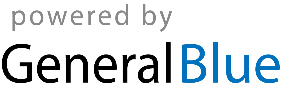 